Προκήρυξη 1 θέσης εργασίας για την στελέχωση της ομάδας Παιδικής Προστασίας στη Δομή Προσωρινής Φιλοξενίας Ασυνόδευτων Ανηλίκων της ΜΚΟ Άρσις στην Κοζάνη. H ΑΡΣΙΣ-Κοινωνική Οργάνωση Υποστήριξης Νέων, προκηρύσσει 1 νέα θέση εργασίας για την στελέχωση κοινωνικής υπηρεσίας για την παιδική προστασία στην Δομή Προσωρινής Φιλοξενίας για Ασυνόδευτους Ανηλίκους στην Κοζάνη, στο πλαίσιο του προγράμματος του Διεθνούς Οργανισμού Μετανάστευσης (ΔΟΜ). Προκηρυσσόμενες  θέσεις Εργασίας:  Ψυχολόγος, Αριθμός θέσεων ( 1 )Προκηρυσσόμενες  θέσεις Εργασίας:  Ψυχολόγος, Αριθμός θέσεων ( 1 )Επιχειρησιακό κέντρο : Δομή Προσωρινής Φιλοξενίας Ασυνόδευτων Ανηλίκων της ΜΚΟ Άρσις στην Κοζάνη. Επιχειρησιακό κέντρο : Δομή Προσωρινής Φιλοξενίας Ασυνόδευτων Ανηλίκων της ΜΚΟ Άρσις στην Κοζάνη. Περιοχή: Βόρεια ΕλλάδαΝομός: ΚοζάνηςΤύπος Σύμβασης: Ορισμένου χρόνου Εργασίας ή Έργου Περιγραφή  θέσεων εργασίαςΠεριγραφή  θέσεων εργασίαςΘέση Εργασίας :  ΨυχολόγοςΑριθμός Θέσεων : 1Σκοπός θέσης εργασίας : Η ψυχοκοινωνική υποστήριξη των εφήβων σε ασυνόδευτους ανηλίκους που εισέρχονται στην Ελλάδα.Ώρες απασχόλησης (εβδομαδιαίως): 40Απαραίτητες δεξιότητες που θα κριθούν κατά τη συνέντευξη:Εμπειρία στην επικοινωνία και διαμεσολάβηση με δημόσιους και ιδιωτικούς φορείς σε υπηρεσίες προς ευπαθείς κοινωνικές ομάδες γενικότερα ή των παιδιών ειδικότερα,Δεξιότητες συνεργασίας στο πλαίσιο λειτουργίας της ομάδας. Ικανότητα να εργάζεται υπό συνθήκες πίεσης και ανάληψης πρωτοβουλιών, ικανότητα οργάνωσης και εποπτείας, ικανότητα επίλυσης προβλημάτων σε καθημερινές καταστάσεις κρίσης, εμπειρία στη διοργάνωση δράσεων εξωστρέφειας και στην επικοινωνία με δημόσιους και τοπικούς φορείς.ΚαθήκονταΕίναι υπεύθυνος για την εκτίμηση της συμπεριφοράς και τη διαχείριση των κοινωνικών και προνοιακών αναγκών των φιλοξενουμένων, την υποστήριξη των σχέσεων των φιλοξενούμενων, την ανάπτυξη του κοινωνικού τους δικτύου καθώς και για τη συνεργασία με την κοινότητα. Ειδικότερα:Αναλαμβάνει την προετοιμασία της υποδοχής των ανηλίκων, την ενημέρωση τους και την διαδικασία ένταξης τους στη Δομή Φιλοξενίας.Αναλαμβάνει την οργάνωση του ατομικού φακέλου (κοινωνικό ιστορικό, εξετάσεις, παραπομπές, εντοπισμός αιτημάτων και αναγκών, κατάρτιση ατομικού σχεδίου δράσης) κάθε φιλοξενούμενου.Συμμετέχει στο διαγνωστικό και υποστηρικτικό έργο με τη διερεύνηση του κοινωνικού ιστορικού και την ψυχοκοινωνική αξιολόγηση των φιλοξενουμένων καθώς και με τη θεώρηση της κοινωνικής διάστασης των αναγκών των φιλοξενουμένων με την κατάρτιση του ατομικού σχεδίου δράσης.Είναι υπεύθυνος για την συγγραφή πληροφοριακού σημειώματος στην περίπτωση που το παιδί μεταφερθεί σε άλλη δομή ή μετεγκατασταθεί σε άλλη χώρα με νόμιμη διαδικασία (σε περίπτωση μετεγκατάστασης το πληροφοριακό σημείωμα πρέπει να είναι στα Αγγλικά).Αναλαμβάνει τη συστηματική και τακτική συνεργασία με τους ανήλικους για εμψύχωση, ενδυνάμωση, ανάπτυξη ατομικών και κοινωνικών δεξιοτήτων, ενεργοποίηση και προετοιμασία λήψης απόφασης για την ένταξη τους στην κοινότητα και την αυτονόμηση τους από τη Δομή Φιλοξενίας, αξιολογώντας από κοινού με τα μέλη της επιστημονικής ομάδας και τους ανήλικους τις προόδους και τους στόχους.Υποστηρίζει και προωθεί τα κοινωνικά δικαιώματα των φιλοξενουμένων, διευρύνοντας και αξιοποιώντας κάθε είδους κοινωνικο- προνοιακών παροχών, υπηρεσιών, πηγών και προγραμμάτων υποστήριξης της κοινότητας.Συνεισφέρει στη ζωή, το περιβάλλον, και τις διαδικασίες λειτουργίας του χώρου για τη δημιουργία κοινωνικής και κοινοτικής υποστηρικτικής ατμόσφαιρας, συνεργαζόμενοι τόσο ατομικά όσο και ομαδικά με τους φιλοξενούμενους σε τυπικές και μη τυπικές συναντήσεις και δραστηριότητες.Συμβάλλει στη διασύνδεση της Δομής Φιλοξενίας με την κοινότητα μέσω της κοινωνικής μελέτης της κοινότητας, της ανάλυσης της δυναμικής της, της επιλογής τρόπων συστηματικής διασύνδεσης και ένταξης της στο κοινοτικό πλαίσιο, της εκτίμησης και αξιοποίησης των κοινοτικών πηγών για την ψυχο-κοινωνική  αποκατάσταση των φιλοξενουμένων, καθώς και μέσω της ανάπτυξης προγραμμάτων ενημέρωσης-ευαισθητοποίησης.Αναλαμβάνει την οργάνωση πολιτιστικών, ψυχαγωγικών, αθλητικών και εκπαιδευτικών δράσεων εντός και εκτός Δομής Φιλοξενίας σε συνεργασία με τoν Υπεύθυνo Δράσεων.Αναλαμβάνει την ενημέρωση και πληροφόρηση σχετικά με δικαιώματα και παροχές κοινωνικής προστασίας, την εκπαίδευση και υποστήριξη των φιλοξενουμένων για την αξιοποίηση τους (πρόσβαση στο σύστημα υγείας, σχολική φοίτηση κλπ.). Αναλαμβάνει την εκπαίδευση και υποστήριξη των προς ενηλικίωση φιλοξενουμένων για την ένταξη τους στην αγορά εργασίας (ανάπτυξη δεξιοτήτων, σύνταξη βιογραφικού σημειώματος, εκπαιδευτικά εργαστήρια) σε συνεργασία με τους Υπευθύνους Εκπαίδευσης. Συνοδεύει φιλοξενούμενους εκτός δομής.Συμμετέχει στην ικανοποίηση των υποχρεώσεων προς τους φορείς χρηματοδότησης με την έγκαιρη κατάθεση των εκθέσεων προόδου στην Συντονίστρια της Δομής Φιλοξενίας.Συμμετέχει υποχρεωτικά στις ομάδες προσωπικού, τις εποπτείες και στις εκπαιδεύσεις που κρίνει απαραίτητες η Οργάνωση.Συνεργασία με συναδέλφους και άλλους φορείςΣυνεργασία με τους λοιπούς επιστήμονες του προγράμματος, προκειμένου να γίνει συντονισμένος χειρισμός των υποθέσεων των ωφελούμενων με βάση το βέλτιστο συμφέρον του εκάστοτε ωφελούμενου.Συνεργασία με το γραφείο του Εισαγγελέα Πρωτοδικών και τις αρχές σε καταστάσεις έκτακτης ανάγκης για την προστασία του παιδιού.Προσδιορισμός και συγκέντρωση σημείων υπεράσπισης των ωφελούμενων μαζί με το συντονιστή και τον δικηγόρο της ομάδας.Χαρτογράφηση υπηρεσιών και παραπομπέςΔιασύνδεση με το επιχειρησιακό κέντρο της ΑΡΣΙΣ στη Θεσσαλονίκη για την υποστήριξη της συνεχούς χαρτογράφησης υπηρεσιών και την ανάπτυξη αποτελεσματικών οδών παραπομπής.Προσδιορισμός ευάλωτων ατόμων και διευκόλυνση κατάλληλων παραπομπών σε εξειδικευμένες υπηρεσίες (πχ: EKKA, UNHCR).Απαραίτητα προσόντα και εμπειρία: Πτυχίο ΨυχολογίαςΆδεια ασκήσεως επαγγέλματος (όπου υπάρχει). Προηγούμενη επαγγελματική εμπειρία τουλάχιστον τριών ετών.Επαγγελματική εμπειρία εργασίας με παιδιά κι εφήβους.Γνώση των αρχών και προτύπων ανθρωπιστικής και παιδικής προστασίας.Γνώσεις σε σχέση με το νομικό καθεστώς των αιτούντων άσυλο ,των προσφύγων και τα ανθρώπινα δικαιώματα.Δεξιότητες συνεργασίας στο πλαίσιο λειτουργίας της ομάδαςΚοινωνικές και διαπολιτισμικές δεξιότητες  και διαπολιτισμική ευαισθησία.Δυνατότητα εργασίας υπό πίεση με υψηλό επίπεδο προσαρμοστικότητας και πρωτοβουλίας.Πολύ καλή γνώση Αγγλικής γλώσσας στη γραπτή και τη λεκτική επικοινωνία.Γνώση Χειρισμού Η/ΥΔικαίωμα στην εργασία στην Ελλάδα ή την ΕΕ.Επιθυμητά Προσόντα:Μεταπτυχιακός τίτλος σπουδών αντίστοιχου κλάδου με το αντικείμενο της θέσης (Κοινωνικών ή Πολιτικών Επιστημών, Κοινωνικής Ανθρωπολογίας, Παιδοψυχολογίας, Μεταναστευτικό-Προσφυγικό Ζήτημα).  Εργασία ή εμπειρία με μετανάστες στην Ελλάδα ή σε άλλα περιβάλλοντα μετανάστευσης.Εμπειρία σε θέματα δεοντολογίας και διαχείρισης ευαίσθητων δεδομένων. Εθελοντισμός.Άδεια Οδήγησης. Οι ενδιαφερόμενες/οι καλούνται να αποστείλουν μέσω email στο infothes@arsis.gr έως τις 08/02/2018 τα κάτωθι με τίτλο «Προκήρυξη για την στελέχωση της ομάδας παιδικής προστασίας της ΑΡΣΙΣ στην περιοχή της Κοζάνης». Βιογραφικό ΣημείωμαΕπιστολή Εκδήλωσης Ενδιαφέροντος για την θέσηΑν κληθούν σε συνέντευξη, οι υποψήφιοι θα πρέπει να προσκομίσουν τα κάτωθι:1.Φωτοαντίγραφο των τίτλων σπουδών της/του2. Φωτοαντίγραφο αστυνομικής ταυτότητας. Η ΑΡΣΙΣ εξετάζει κάθε αίτηση με βάση τα προσόντα που ζητούνται για κάθε θέση, τα οποία αποτελούν και τα κριτήρια αξιολόγησης του δυνητικού προσωπικού, και με βάση την αρχή των ίσων ευκαιριών. Κατά την εξέταση των βιογραφικών θα τηρηθεί απόλυτη εμπιστευτικότητα.*Τα βιογραφικά  και τα προσωπικά σας δεδομένα δε διαβιβάζονται σε τρίτους και χρησιμοποιούνται αποκλειστικά για να διερευνηθεί η προοπτική της μελλοντικής επαγγελματικής συνεργασίας μας. Κάθε επεξεργασία προσωπικών δεδομένων πραγματοποιείται σύμφωνα με τις επιταγές του Νόμου 2472 /97 περί προστασίας του ατόμου από την επεξεργασία δεδομένων προσωπικού χαρακτήρα και του Κανονισμού (ΕΕ) 2016/679 του Ευρωπαϊκού Κοινοβουλίου και του Συμβουλίου και κάθε υποψήφιος διατηρεί δικαίωμα ενημέρωσης, πρόσβασης και αντίρρησης, όπως ο ως άνω νόμος ορίζει.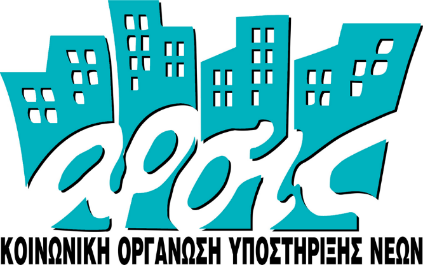 Θέση Εργασίας :  ΨυχολόγοςΑριθμός Θέσεων : 1Σκοπός θέσης εργασίας : Η ψυχοκοινωνική υποστήριξη των εφήβων σε ασυνόδευτους ανηλίκους που εισέρχονται στην Ελλάδα.Ώρες απασχόλησης (εβδομαδιαίως): 40Απαραίτητες δεξιότητες που θα κριθούν κατά τη συνέντευξη:Εμπειρία στην επικοινωνία και διαμεσολάβηση με δημόσιους και ιδιωτικούς φορείς σε υπηρεσίες προς ευπαθείς κοινωνικές ομάδες γενικότερα ή των παιδιών ειδικότερα,Δεξιότητες συνεργασίας στο πλαίσιο λειτουργίας της ομάδας. Ικανότητα να εργάζεται υπό συνθήκες πίεσης και ανάληψης πρωτοβουλιών, ικανότητα οργάνωσης και εποπτείας, ικανότητα επίλυσης προβλημάτων σε καθημερινές καταστάσεις κρίσης, εμπειρία στη διοργάνωση δράσεων εξωστρέφειας και στην επικοινωνία με δημόσιους και τοπικούς φορείς.ΚαθήκονταΕίναι υπεύθυνος για την εκτίμηση της συμπεριφοράς και τη διαχείριση των κοινωνικών και προνοιακών αναγκών των φιλοξενουμένων, την υποστήριξη των σχέσεων των φιλοξενούμενων, την ανάπτυξη του κοινωνικού τους δικτύου καθώς και για τη συνεργασία με την κοινότητα. Ειδικότερα:Αναλαμβάνει την προετοιμασία της υποδοχής των ανηλίκων, την ενημέρωση τους και την διαδικασία ένταξης τους στη Δομή Φιλοξενίας.Αναλαμβάνει την οργάνωση του ατομικού φακέλου (κοινωνικό ιστορικό, εξετάσεις, παραπομπές, εντοπισμός αιτημάτων και αναγκών, κατάρτιση ατομικού σχεδίου δράσης) κάθε φιλοξενούμενου.Συμμετέχει στο διαγνωστικό και υποστηρικτικό έργο με τη διερεύνηση του κοινωνικού ιστορικού και την ψυχοκοινωνική αξιολόγηση των φιλοξενουμένων καθώς και με τη θεώρηση της κοινωνικής διάστασης των αναγκών των φιλοξενουμένων με την κατάρτιση του ατομικού σχεδίου δράσης.Είναι υπεύθυνος για την συγγραφή πληροφοριακού σημειώματος στην περίπτωση που το παιδί μεταφερθεί σε άλλη δομή ή μετεγκατασταθεί σε άλλη χώρα με νόμιμη διαδικασία (σε περίπτωση μετεγκατάστασης το πληροφοριακό σημείωμα πρέπει να είναι στα Αγγλικά).Αναλαμβάνει τη συστηματική και τακτική συνεργασία με τους ανήλικους για εμψύχωση, ενδυνάμωση, ανάπτυξη ατομικών και κοινωνικών δεξιοτήτων, ενεργοποίηση και προετοιμασία λήψης απόφασης για την ένταξη τους στην κοινότητα και την αυτονόμηση τους από τη Δομή Φιλοξενίας, αξιολογώντας από κοινού με τα μέλη της επιστημονικής ομάδας και τους ανήλικους τις προόδους και τους στόχους.Υποστηρίζει και προωθεί τα κοινωνικά δικαιώματα των φιλοξενουμένων, διευρύνοντας και αξιοποιώντας κάθε είδους κοινωνικο- προνοιακών παροχών, υπηρεσιών, πηγών και προγραμμάτων υποστήριξης της κοινότητας.Συνεισφέρει στη ζωή, το περιβάλλον, και τις διαδικασίες λειτουργίας του χώρου για τη δημιουργία κοινωνικής και κοινοτικής υποστηρικτικής ατμόσφαιρας, συνεργαζόμενοι τόσο ατομικά όσο και ομαδικά με τους φιλοξενούμενους σε τυπικές και μη τυπικές συναντήσεις και δραστηριότητες.Συμβάλλει στη διασύνδεση της Δομής Φιλοξενίας με την κοινότητα μέσω της κοινωνικής μελέτης της κοινότητας, της ανάλυσης της δυναμικής της, της επιλογής τρόπων συστηματικής διασύνδεσης και ένταξης της στο κοινοτικό πλαίσιο, της εκτίμησης και αξιοποίησης των κοινοτικών πηγών για την ψυχο-κοινωνική  αποκατάσταση των φιλοξενουμένων, καθώς και μέσω της ανάπτυξης προγραμμάτων ενημέρωσης-ευαισθητοποίησης.Αναλαμβάνει την οργάνωση πολιτιστικών, ψυχαγωγικών, αθλητικών και εκπαιδευτικών δράσεων εντός και εκτός Δομής Φιλοξενίας σε συνεργασία με τoν Υπεύθυνo Δράσεων.Αναλαμβάνει την ενημέρωση και πληροφόρηση σχετικά με δικαιώματα και παροχές κοινωνικής προστασίας, την εκπαίδευση και υποστήριξη των φιλοξενουμένων για την αξιοποίηση τους (πρόσβαση στο σύστημα υγείας, σχολική φοίτηση κλπ.). Αναλαμβάνει την εκπαίδευση και υποστήριξη των προς ενηλικίωση φιλοξενουμένων για την ένταξη τους στην αγορά εργασίας (ανάπτυξη δεξιοτήτων, σύνταξη βιογραφικού σημειώματος, εκπαιδευτικά εργαστήρια) σε συνεργασία με τους Υπευθύνους Εκπαίδευσης. Συνοδεύει φιλοξενούμενους εκτός δομής.Συμμετέχει στην ικανοποίηση των υποχρεώσεων προς τους φορείς χρηματοδότησης με την έγκαιρη κατάθεση των εκθέσεων προόδου στην Συντονίστρια της Δομής Φιλοξενίας.Συμμετέχει υποχρεωτικά στις ομάδες προσωπικού, τις εποπτείες και στις εκπαιδεύσεις που κρίνει απαραίτητες η Οργάνωση.Συνεργασία με συναδέλφους και άλλους φορείςΣυνεργασία με τους λοιπούς επιστήμονες του προγράμματος, προκειμένου να γίνει συντονισμένος χειρισμός των υποθέσεων των ωφελούμενων με βάση το βέλτιστο συμφέρον του εκάστοτε ωφελούμενου.Συνεργασία με το γραφείο του Εισαγγελέα Πρωτοδικών και τις αρχές σε καταστάσεις έκτακτης ανάγκης για την προστασία του παιδιού.Προσδιορισμός και συγκέντρωση σημείων υπεράσπισης των ωφελούμενων μαζί με το συντονιστή και τον δικηγόρο της ομάδας.Χαρτογράφηση υπηρεσιών και παραπομπέςΔιασύνδεση με το επιχειρησιακό κέντρο της ΑΡΣΙΣ στη Θεσσαλονίκη για την υποστήριξη της συνεχούς χαρτογράφησης υπηρεσιών και την ανάπτυξη αποτελεσματικών οδών παραπομπής.Προσδιορισμός ευάλωτων ατόμων και διευκόλυνση κατάλληλων παραπομπών σε εξειδικευμένες υπηρεσίες (πχ: EKKA, UNHCR).Απαραίτητα προσόντα και εμπειρία: Πτυχίο ΨυχολογίαςΆδεια ασκήσεως επαγγέλματος (όπου υπάρχει). Προηγούμενη επαγγελματική εμπειρία τουλάχιστον τριών ετών.Επαγγελματική εμπειρία εργασίας με παιδιά κι εφήβους.Γνώση των αρχών και προτύπων ανθρωπιστικής και παιδικής προστασίας.Γνώσεις σε σχέση με το νομικό καθεστώς των αιτούντων άσυλο ,των προσφύγων και τα ανθρώπινα δικαιώματα.Δεξιότητες συνεργασίας στο πλαίσιο λειτουργίας της ομάδαςΚοινωνικές και διαπολιτισμικές δεξιότητες  και διαπολιτισμική ευαισθησία.Δυνατότητα εργασίας υπό πίεση με υψηλό επίπεδο προσαρμοστικότητας και πρωτοβουλίας.Πολύ καλή γνώση Αγγλικής γλώσσας στη γραπτή και τη λεκτική επικοινωνία.Γνώση Χειρισμού Η/ΥΔικαίωμα στην εργασία στην Ελλάδα ή την ΕΕ.Επιθυμητά Προσόντα:Μεταπτυχιακός τίτλος σπουδών αντίστοιχου κλάδου με το αντικείμενο της θέσης (Κοινωνικών ή Πολιτικών Επιστημών, Κοινωνικής Ανθρωπολογίας, Παιδοψυχολογίας, Μεταναστευτικό-Προσφυγικό Ζήτημα).  Εργασία ή εμπειρία με μετανάστες στην Ελλάδα ή σε άλλα περιβάλλοντα μετανάστευσης.Εμπειρία σε θέματα δεοντολογίας και διαχείρισης ευαίσθητων δεδομένων. Εθελοντισμός.Άδεια Οδήγησης. Οι ενδιαφερόμενες/οι καλούνται να αποστείλουν μέσω email στο infothes@arsis.gr έως τις 08/02/2018 τα κάτωθι με τίτλο «Προκήρυξη για την στελέχωση της ομάδας παιδικής προστασίας της ΑΡΣΙΣ στην περιοχή της Κοζάνης». Βιογραφικό ΣημείωμαΕπιστολή Εκδήλωσης Ενδιαφέροντος για την θέσηΑν κληθούν σε συνέντευξη, οι υποψήφιοι θα πρέπει να προσκομίσουν τα κάτωθι:1.Φωτοαντίγραφο των τίτλων σπουδών της/του2. Φωτοαντίγραφο αστυνομικής ταυτότητας. Η ΑΡΣΙΣ εξετάζει κάθε αίτηση με βάση τα προσόντα που ζητούνται για κάθε θέση, τα οποία αποτελούν και τα κριτήρια αξιολόγησης του δυνητικού προσωπικού, και με βάση την αρχή των ίσων ευκαιριών. Κατά την εξέταση των βιογραφικών θα τηρηθεί απόλυτη εμπιστευτικότητα.*Τα βιογραφικά  και τα προσωπικά σας δεδομένα δε διαβιβάζονται σε τρίτους και χρησιμοποιούνται αποκλειστικά για να διερευνηθεί η προοπτική της μελλοντικής επαγγελματικής συνεργασίας μας. Κάθε επεξεργασία προσωπικών δεδομένων πραγματοποιείται σύμφωνα με τις επιταγές του Νόμου 2472 /97 περί προστασίας του ατόμου από την επεξεργασία δεδομένων προσωπικού χαρακτήρα και του Κανονισμού (ΕΕ) 2016/679 του Ευρωπαϊκού Κοινοβουλίου και του Συμβουλίου και κάθε υποψήφιος διατηρεί δικαίωμα ενημέρωσης, πρόσβασης και αντίρρησης, όπως ο ως άνω νόμος ορίζει.